Arcidiocesi Sorrento – Castellammare di Stabia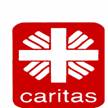 Caritas Diocesana - Centro Madre Teresa di CalcuttaCentro di Ascolto Diocesano0818701702 – 3315059943 e-mail  centroascoltocmare@gmail.com   centrodiascolto@caritasdiocesanasorrento.itTurni volontari Aprile 2015- Per eventuali imprevisti e/o problemi che possono non garantire la presenza programmata nel turno, si è pregati di comunicare tempestivamente alla segreteria della Caritas Diocesana o ad uno dei responsabili del CdA la propria indisponibilità.GiornoMattinaMattinaMattinaPomeriggioPomeriggioPomeriggio9.00 – 12.009.00 – 12.009.00 – 12.0015.00 - 17.3017.00-20.00Martedì7StefaniaFrancescaAntonio SsalvatoreMercoledì8Adriana SalvatoreVenerdì10StefaniaPasqualinaStefaniaAntonio C.     Sabato 11Maria (OSPO)WandaSofiaSalvatoreDomenica12Lunedì13Francesca PasqualinaSalvatoreMartedì14StefaniaAnna Pan.AngelicaErminia Antonio S.SalvatoreFormazione 18.30Mercoledì15Adriana SalvatoreVenerdì17StefaniaElena D.G  PasqualinaStefaniaAntonio C.Sabato18StefaniaAgataMaria (OSPO)Domenica19Lunedì20PasqualinaSalvatoreMartedì21StefaniaImmacolata RAngelicaErminiaSalvatoreMercoledì22Adriana SalvatoreVenerdì24StefaniaPasqualina StefaniaAntonio C.Sabato25Domenica26Lunedì27Pasqualina FrancescaSalvatoreMartedì28StefaniaAnna Pan AngelicaAntonio SSalvatoreMercoledì29Elena D.GSalvatore